Приложение № 4Муниципальное общеобразовательное учреждениесредняя общеобразовательная школа № 4Комплект контрольно-измерительных материалов для проведения промежуточной аттестациипо учебному предмету/курсу«ОБЖ»9 классСоставил учитель:Буланов К.А.2023 г.Работа по ОБЖ для 9 класса.Вид работы: итоговая работа по ОБЖ в 9 классеЦель работы: оценка уровня достижения учащимися 9 класса результатов обучения ОБЖПеречень проверяемых образовательных результатовзнание основных опасных и чрезвычайных ситуаций природного, техногенного и социального характера, включая экстремизм и терроризм, их последствий для личности, общества и государства знание безопасного поведения в условиях опасных и чрезвычайных ситуацийформирование убеждения в необходимости безопасного здорового и разумного образа жизни умение оказать первую самопомощь и первую помощь пострадавшим усвоение правил поведения на дорогах и на транспортеПеречень проверяемых элементов содержанияХарактеристика чрезвычайных ситуаций природного, техногенного и социального характера.Правила поведения в условиях чрезвычайных ситуаций Здоровье. Здоровый образ жизни и его составляющиеПравила безопасности дорожного движенияПравила оказания первой помощиСтруктура работыПримечание: задания базового уровня составляют не менее 70% работы.Время, отводимое на выполнение работы 40 минутДополнительные материалы и оборудование не используютсяСистема оценивания отдельных заданий и работы в целомПеревод в 5- бальную систему.Приложение: таблица Excel для обработки результатовВарианты работыПричиной землетрясений может стать: волновые колебания в скальных породах;сдвиг в скальных породах земной коры, разлом, вдоль которого один скальный массив с огромной силой трется о другой;строительство очистных сооружений в зонах тектонических разломов.Сильный маломасштабный атмосферный вихрь диаметром до 1000 м, в котором воздух вращается со скоростью до 100 м/с.:циклон; ураган; буря; смерч. Одним из последствий наводнения является:взрывы промышленных объектов в результате действия волны прорыва;нарушение сельскохозяйственной деятельности и гибель урожая;возникновение местных пожаров, изменение климата.Неконтролируемое горение растительности, стихийно распространяющееся по лесной территории, - это:природный пожар; стихийный пожар; лесной пожар.К поражающим факторам пожара относятся:интенсивное излучение гамма-лучей, поражающее людей; разрушение зданий и поражение людей за счет смещения поверхностных слоев земли; открытый огонь, токсичные продукты горения образование облака зараженного воздуха. Вы находитесь дома один. Вдруг задрожали стекла и люстра, с полок начала падать посуда и книги. Вы срочно: закроете окна и двери, перейдете в подвальное помещение или защитное сооружение.позвоните родителям на работу, чтобы предупредить о происшествии и договорится, о месте встречи;займете место в дверном проеме; В случае оповещения об аварии с выбросом АХОВ последовательность ваших действий будет:включить радио, выслушать рекомендации, надеть средства защиты, закрыть окна, отключить газ, воду, электричество, погасить огонь в печи, взять необходимые вещи, документы и продукты питания, укрыться в убежище или покинуть район опасности;включить радио, выслушать рекомендации, надеть средства защиты, взять необходимые вещи, документы и продукты питания, укрыться в убежище или покинуть район аварии;надеть средства защиты, закрыть окна, отключить газ, воду, электричество, погасить огонь в печи, взять необходимые вещи, документы и продукты питания, укрыться в убежище или покинуть район аварии.Если вы оказались в лесу, где возник пожар, то необходимо:определить направление ветра и огня и быстро выходить из леса в наветренную сторону;оставаться на месте до приезда пожарных;определить направление ветра и огня и быстро выходить из леса в подветренную сторону.Что не допускает ЗОЖ? Употребление спиртного Употребление овощей Употребление фруктов Занятия спортом С чего следует начинать закаливающие процедуры: с обливания водой, имеющей температуру тела; с обливания прохладной водой; с обливания холодной водой; с растирания тела полотенцем Здоровый образ жизни – это … Занятия физической культурой  Перечень мероприятий, направленных на укрепление и сохранение здоровья Индивидуальная система поведения, направленная на сохранение и укрепление здоровья Лечебно-оздоровительный комплекс мероприятий К закрытым повреждениям относятся:ссадины и раны царапины и порезы;     вывихи, растяжения, ушибыВ случае поражения, электрическим током, если не произошло остановки сердца и дыхания, прежде всего необходимо: создать покой пострадавшему и обследовать его;дать пострадавшему болеутоляющее и сердечные средства.принять меры к доставке пострадавшего в- медицинское учреждение или  вызвать «скорую помощь»;прекратить действие электрического тока на пострадавшегоК какой группе относятся ниже приведенные дорожные знаки?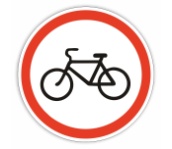 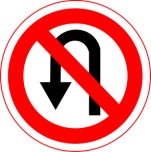 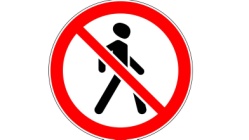 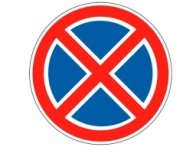 Во время перехода через ручей по бревну девушка упала и повредила голень левой ноги. Она не может встать и опереться из-за сильных болей. Голень отекает. Укажите последовательность действий по оказанию первой помощи.Согласовано:Зам.директора по УР _________________________                               Утверждена приказом директора школы№_____от______________________20__  г.№ заданияКраткое описание заданияПроверяемый результат (можно цифрой из п.2)Проверяемый элемент содержания (можно цифрой из п.3)Уровень: базовый (Б), повышенный (П)1-5ВО11Б6-8ВО22Б9-11ВО33Б12-13ВО45Б14КО54П15КО45П№ заданияКоличество балловКомментарий1-51Получен верный ответ6-81Получен верный ответ9-111Получен верный ответ12-131Получен верный ответ141Получен верный ответ1521 балл (правильные действия, но нарушен порядок проведения)2 балла (правильные действия и порядок проведения не нарушен)ОценкаНормативные детиДети с ОВЗ516-1513-12414-1211-10311-89-72Менее 8 балловМенее 7 баллов